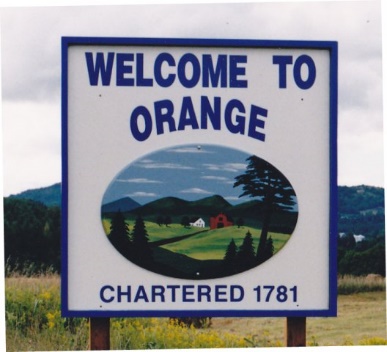 TOWN OF ORANGEBOARD OF ABATMENT MINUTES September 7, 2021BOA Members Present:Fred Kidder, Sue Perreault, Lee Martenson, Angela Eastman, Art McNeil and John McNeilOthers Present:Jeff and Jill Tremblay, Frank and Siobhan Perricone and Samantha Lefebvre.Call Meeting to order and Pledge of Allegiance:Ms. Eastman called the meeting to order and began with the Pledge of Allegiance, led by Ms. Youngman at 5:01 p.m.Abatement Hearings:Anderson/Youngman 57/68 Manning Road PID 039940/039931Survey last year shows the 039931 parcel has one acre less, and the town road is included in the acreage.   The owners request an abatement for 2ac since 2009.   $515.  Mr. John McNeil made a motion to abate the 2 acres since 2009.  This was seconded by Ms. Perreault. The motion carried unanimously.Tremblay64 Cramp Road, PID 040103 Confusion over tax payment after transfer last year.  Principal was paid in December 2020$586.28 in interest and penalties is due.  Ms. Perreault made a motion to abate the interest and penalties due.  This was seconded by Ms. Youngman. The motion carried unanimously.Riddell16 Riddell Pond Road, PID 021050.  Payment lost due to destruction of mailbox.  Principal was paid in December 2020$183.11 Penalty and Interest due.  Ms. Eastman made a motion to abate the interest and penalties due.  This was seconded by Mr. Martenson. The motion carried unanimously.  Harrington Tax Year 2009 1160 Vt Route 302, PID 302068Original Principal: 	1733.46Payments received: 	2161.98 (1733.46 + 428.52)Due:       Principal	249.92 Interest	1622.51	Total (2009)	1872.43Ms. Youngman made a motion to abate the principal and interest due.  This was seconded by Ms. Perreault. The motion carried unanimously.  Trickle BrookTrickle Brook Drive was discussed.  Asking to abate years 2020 and 2021 and discontinue the parcel.  Ms. Eastman made a motion to abate years 2020 and 2021 and discontinue the parcel.  This was seconded by Ms. Perreault. The motion carried unanimously.    Other Business:No other business notedAdjournment:Ms. Eastman made a motion seconded by Ms. Youngman to adjourn the meeting at 5:17 p.m.Attest: Angela EastmanTown Clerk